      LOYOLA COLLEGE (AUTONOMOUS), CHENNAI – 600 034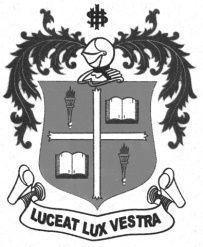     M.A. DEGREE EXAMINATION - SOCIAL WORKSECOND SEMESTER – APRIL 2012SW 2808 - SOCIAL WORK RESEARCH & SOCIAL STATISTICS               Date : 19-04-2012 	Dept. No. 	  Max. : 100 Marks    Time : 9:00 - 12:00                                              Part - APart-I Social Work ResearchSection- A Answer All Questions in about 50 words:	   				                              5x2=10  Define Social Work Research. What is qualitative research?Mention any four characteristics of a scientific attitude.List any four organizations that promote research in India.What do you mean by a Universe?Section- B Answer Any TWO Questions in about 300 words:       				               2x10=20Discuss the various types of research designs used in social research.Discuss in detail the various methods and tools of data collection in research.Briefly explain with examples the cause - effect relationship in social research.Discuss the scope and status of social work research in India.Section- C Answer Any ONE Question in about 600 words:         				                 1x20=20 Describe the steps involved in a research project with an example.Elaborate the various probability and non-probability sampling techniques used in research.PART II SOCIAL WORK STATISTICSSECTION AAnswer ALL the questions not exceeding 50 words each: 		                             5 x2=10Write the meaning of Social Statistics.List out four types of Classification.What do you understand by Mutually Exclusive Events?Name the types of Theoretical Distributions.Define Skewness.SECTION –BAnswer any TWO questions not exceeding 300 words each: 		                                2x10=20Calculate Standard Deviation for the following data.The following are the mark scores of five Students in two language papers in the SSLC Examination. Calculate Spearman’s Rank Correlation Coefficient.Elucidate the meaning and properties of a Normal Distribution.Explain the Measures of Dispersion.SECTION CAnswer any ONE Question. 							                   1x20=20a) Write a note on Measures of Central Tendency.b) Determine mode from the following Data.(OR) A certain drug was administered to 500 people out of a total included in the sample to test its effectivenessagainst H1N1 Virus. The results are given below. Find out the effectiveness of the drug against the Virus. (The table Value of Chi-Square for 1 DF at 5% level of significance is 3.84)*********X67891101112Y3691385412345Tamil8560734090English9375655080X0 -1010 – 2020 -3030 -4040 -5050 -6060 -70F4913151283H1N1No H1N1TotalAdministering the Drug200300500Without Administering the Drug280 20300  Total480320800